केरल केंद्रीय विश्वविद्यालय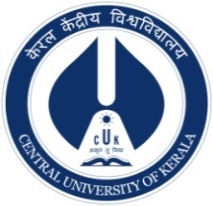 CENTRAL UNIVERSITY OF KERALA( संसद के अधिनियम, वर्ष 2009 द्वारा स्थापित/ Established under the Act of Parliamentin 2009)TEJASWINI HILLS, PERIYA P.O., KASARAGOD – 671316,KERALAApplication form for Teaching Positions Application for the post of (Tick mark the appropriate post)In the Department of:  Details of application fee paidPart A: Personal and Academic Profile9.  Academic record: Starting from SSLC/Matriculation:10.  Record of previous Teaching/Research/Administrativeexperience** The experience will be counted for the service with scale of pay only11.  Total Teaching Experience: 	12. Post-Doctoral Experience: 13. Total Research Experience excluding time spent for M.Phil /Ph.D.14. Research Papers in Peer-Reviewed/Referred/ UGC listed Journals 15. Publications (other than Journals):Books Chapters in Edited Books/ Reference Books such as encyclopedias Translation works in Indian and Foreign Languages, if any ( either full book or chapters)d. h index if any (Please give details)16. Development of innovative pedagogy for courses, if any: Yes/No	If Yes, Give Details:17. Design ofnew curricula and courses, if any: Yes/No	If Yes, Give Details: 18. Development of a complete MOOC in 4 quadrants (4 credit course) or modules, if any: Yes/No	 If Yes, Give details 19. Experience as content writer/subject matter expert for each module of MOOCs,if any: Yes/No	If Yes, Give details 20. Experience as Course Coordinator for MOOCs (4 credit course) if any: Yes/NoIf Yes, Give details 21. E-Content developed or edited including e-book, if any: Yes/No	 If Yes, Give details 22. Details Ph.D. supervision:List the Names and Titles of the Ph.D.theses and scholars whose degrees were awarded and the year of award as annexure23. Research Projects Completed  Copies of the award letter to be attached as annexure.24. Research Projects Ongoing:	Copies of the award letter to be attached as annexure.25. Experience in consultancy work, if any: Yes/No		If Yes, Give details:	Copies of testimonials to be attached as annexurePatents registeredeither international or national, if any: Yes/NoCopies of patent certificates should be attached as annexure.Policy documents submitted to any International body/organization like UNO/UNESCO/World Bank/International Monetary Fund etc. or Central Government or State Government, if any: Yes/No		If Yes, Give details		Letter of acceptance by the agency concerned should be attached as annexure.National/internationalawards or fellowships received if any: Yes/NoIf yes, give detailsCopies of letter of award from the agency should be attached as annexureDelivered any Invited lectures or served as Resource Person in national and international Seminars/Conferences organized in India and abroad, if any? Yes/NoIf yes give details	Copies of testimonials to be attached as annexureIf you are applying for the post of Assistant Professor, mention under which category you meet the minimum eligibility for the post (Please Tick Mark) UGC-CSIR JRF/NETPh.D.in accordance with the University Grants Commission (Minimum Standards and Procedure for Award of M.Phil./Ph.D. Degree) Regulation, 2009, or the University Grants Commission (Minimum Standards and Procedure for Award of M.Phil./Ph.D. Degree) Regulation,2016, and their subsequent amendments from time to time.Ph.D. registered  prior to July 11, 2009, subject to the fulfillment of the following conditions: The Ph.D. degree of the candidate has been awarded in regular mode only; The Ph.D. thesis has been awarded by at least two external examiners; An open Ph.D. viva voce of the candidate has been conducted; The candidate has published two research papers from his/her Ph.D. work out of which at least one is in a refereed journal; The candidate has presented at least two papers, based on his/her Ph.D.  work in conferences/seminars sponsored/funded/supported by the UGC/ ICSSR/CSIR or any similar agencyTo be certified by the VC/PVC/Registrar/Dean (Academic Affairs) or Director of Research of the University concerned.Ph.D. from a foreign University falling within the top 500 category at any time as per the ranking of any one of the following ranking agencies (i) Quacquarelli Symonds (QS) (ii) the Times Higher Education (THE) or (iii) the Academic Ranking of World Universities (ARWU) of the Shanghai Jiao Tong University (Shanghai).On the basis of academic qualifications only as NET is not conducted by the UGC in the discipline notified by the University.Membership in professional bodies if any: Yes/NoIf yes, give detailsFUTURE PLANS(Please provide a brief outline in about 300 words how you will be able to contribute to the teaching and researchof the department.)OTHER RELEVANT INFORMATIONPlease give details of any other significant contributions, awards etc. not mentioned earlier in this proformaDetails of three References a. Name :b. DesignationC. Address d. Email:e. Phone number  a. Name :b. DesignationC. Address d. Email:		e. Phone numbera. Name :b. DesignationC. Address d. Email:		e. Phone numberRESEARCH SCORE TABLE ( TO BE FILLED IN BY ALL CANDIDATES)Research Papers in Journals (Peer-reviewed/referred and UGC listed) Total Score under category 1:     In Sciences /Engineering / Agriculture / Medical /Veterinary Sciences, 8 per paperIn Languages / Humanities / Arts / Social Sciences / Library /Education / Physical Education / Commerce / Management & other related disciplines, 10 per paperThe Research score for research papers would be augmented as follows:Peer-Reviewed or UGC-listed Journals (Impact factor to be determined as per Thomson Reuters list):i) Paper in refereed journals without impact factor - 5 Points ii) Paper with impact factor less than 1   - 10 Points iii) Paper with impact factor between 1 and 2 - 15 Pointsiv) Paperwith impact factor between 2 and 5 - 20 Points v) Paper with impact factor between 5 and 10 - 25 Points vi) Paperwith impact factor >10    - 30 Points *Two authors: 70% of total value of publication for each author. (b) More than two authors: 70% of total value of publication for the First/Principal/Corresponding author and 30% of total value of publication for each of the joint authors.Illustration 1: If a candidate in Chemistry published a co-authored (second author) paper in a journal with an impact factor between 2 & 5, he/she shall be entitled to a score of 19.6. That is 8 +20 =28.   70 % of 28 is 19.6Illustration 2. If a candidate in social work publishes a paper as third author in a journal without impact factor, his/ her score for that paper will be 4.5, ie, 30% of 15 (10+5). 2. Publications (other than Research papers in journals) a. Books authored (International 12, National10)/edited (international 10, National 08) /book chapters (05)    (b) Translation works in Indian and Foreign Languages (chapter or research paper 3 marks, books 8 marks) Total Score under category 2:3.  Creation of ICT mediated Teaching Learning pedagogy and content and development of new and innovative courses and curricula, if anyTotal Score under category 3:4. a. Research Guidance (Ph.D. awarded 10 marks, submitted 5 marks, M.Phil./PG theses 2 marks)b. Research Projects completed c. Research Projects (ongoing) Consultancy if any (a score of 03 can be claimed): Score Claimed:Total Score under category 4:5. a. Patents, if any (international 10 marks, national 07 marks): Score Claimed:    b. Policy document submitted to       International Agency (UN/World Bank/IMF etc.) 10 marks.  Score claimed	:c. Awards/Fellowships if any Total Score Under category 5: 6.  Invited lectures / Resource Person/ paper presentation in Seminars/ Conferences/full paper in Conference Proceedings (Paper presented in Seminars/Conferences and also published as full paper in Conference Proceedings/edited books will be counted only once) Total Score under Category 6:       Please note:The research score shall be from a minimum of three categories out of six categories*.For the purpose of calculating research score of the applicant, the combined research score from the categories of 5(b). Policy Document and 6. Invited lectures/Resource Person/Paper presentation shall have an upper capping of thirty percent of the total research score of the applicant concerned.  Copies of publications, project sanction letter, utilization and completion certificates issued by the University and acknowledgements for patent filing and approval letters, students’ Ph.D. award letter and so on should be submitted *Minimum Research Score for Professor is 120 and for Associate Professor is 75 as per UGC Regulations.If you are applying for the post of Assistant Professor, please fill the following scoring proforma to be used by the University for shortlisting the applicants Are you willing to accept the minimum initial pay in the Pay Matrix?  Yes/NoIf No justify your claim:In the event of your selection, when will you be able to join the Central University of Kerala? Undertaking 		I hereby declare that the information provided above are true to the best of my knowledge and belief. I also understand that discrepancy or misleading information in the application will invite its summary rejection. 		I undertake that in the event of any information being found false, incomplete or incorrect, I will only be responsible and my candidature is liable to be cancelled/ my appointment is liable to be terminated.Place: 								Signature of the applicant 	Date: ENDORSEMENT OF THE EMPLOYER (wherever applicable)Ref. No……………………………… …………………………………..Date……………………………1. 	Shri/Smt/Dr./Kum_________________________________________________________ is a permanent / temporary employee of the organisation holding the post of ___________________________,w.e.f.____/___/______ in the Pay Level/Scale of Rs.________________________. He/She is presently drawing a Pay of Rs.____________________ .2.  Certified  that  the  information  given  by the  applicant  in  this  application  form  has  been verified and found to be correct with reference to her/his service records in this institution. We have no objection for his/her application being considered by Central University of Kerala. In case of selection, the applicant will be relieved as per rules.  3. 	Certified that no vigilance case is pending/contemplated against the applicant and that she/he is clear from the vigilance angle.Place:						Signature of the Employer (with office seal)Date:						Enclosures to be attached Proof of Age Proof of caste (where relevant) Degree & Marksheets of Bachelors, Masters and M.Phil. Rank Certificate(if any)Copy of Ph.D. degreeEntry level eligibility proof for Assistant Professors ( NET and its equivalent) Teaching Experience Research experienceResearch guidance Proof of publications (attach three best publications)Proof of Seminars attended/ talks delivered Proof of research projects Proof of consultancy workProof of MOOC and e-content development Proof of patents filed and received Proof of awards received Detailed CV Endorsement of the Employer (wherever applicable)Income and Assets Certificate for Economically Weaker sections (where relevant)Creamy Layer certificate (where relevant) Conversion formula for grades where marks are not awarded.Any other relevant documents.………………………………………………………………………………………………………………………………………………………………………………………………………………………………………………………………………………………………………………………………………………………………………………………………………………………………………………………………………………………………………………………………………………………………………………………………………………………………………………………………………………………………………………………………Paste self-attested Photo hereAssistant Professor Associate Professor Professor DD No & Date Bank & Branch Rs1Name (in Block Letters)(As per SSLC /Matric Certificate) 2Father’s NameMother’s Name2Father’s NameMother’s Name3Gender  MaleFemaleTrans GenderTrans Gender4Date of Birth and Age 5CategorySC/ST/ OBC/ General/  General (EWS)Differently abled ( PWD) / Ex-servicemenSC/ST/ OBC/ General/  General (EWS)Differently abled ( PWD) / Ex-servicemenSC/ST/ OBC/ General/  General (EWS)Differently abled ( PWD) / Ex-servicemenSC/ST/ OBC/ General/  General (EWS)Differently abled ( PWD) / Ex-servicemenSC/ST/ OBC/ General/  General (EWS)Differently abled ( PWD) / Ex-servicemenSC/ST/ OBC/ General/  General (EWS)Differently abled ( PWD) / Ex-servicemen6Permanent Address with Pin code.7Address for Communication with Pin code 8Contact Mobile No. and Email idQualificationSubjects/ SpecializationBoard/UniversityYear of Study From-To -Date of  award% of marks/Grades obtainedDesignation InstitutionNature of appointment Nature of Duties(Teaching/ Research/ Administration Others)Scale of Pay/Grade Pay Level of PayDate of JoiningDate of relievingCompleted YearsMonthsInstitutionTitle of ProjectAgency from where PDF awardedTotal value of the award Period of PDFFrom- To- Completed YearsMonthsSlNo.Title of PaperName of Journal& ISSN No.Date of Publication and impact factor if any(Thomson Reuters Only) Vol.Issue Number 12345SlNo.Title PublisherNational/InternationalYear & PlaceISBN No.Sl. NoTitle of the ChapterTitle of the BookPublisher National/InternationalYear & PlaceISBN No.Sl. NoTitle of the book/ChapterPublisherLanguagesLanguagesYear & PlaceISBN No.Sl. NoTitle of the book/ChapterPublisherSourceTargetYear & PlaceISBN No.InstitutionSubjectInnovative Pedagogy developedInstitutionSubjectNew curricula/courses developedInstitutionSubjectMOOC developedInstitutionSubjectContent writer/subject matter expert of MOOC No. of Quadrants completedInstitutionSubjectNo. of 4 credit courses coordinatedInstitutionSubjectE-content including e-book developed/editeda.Number of Ph. Ds awardedb.Number of Ph. D theses submitted and awaiting awardc.Number of M.Phil./PG dissertations successfully supervisedNo Title of the projectFunding agency AmountIn Rs.Role Performed Investigator/ Co-investigator/ Project DirectorDate of completion  No Title of the projectFunding agency Amount in Rs.Role Performed Investigator/ Co-investigator/ Project Director  Date of sanction No Title of the ConsultancyAgency Nature of ConsultancyYear of award Sl. NoTitle of PatentRegistration No. and YearSl. NoName of AgencyTitle of the Policy DocumentYear of submissionNo Title of the Award/fellowshipAgency Amount in Rs.National/internationalYear of awardNo Title of the seminar/conferenceOrganizing agency Invited lecture/resource person/keynote speaker/paper presenter/plenary speakerNational/internationalDate of programmeSl No.Details (Mention Year, Value etc., where relevant)AuthorshipNo Without Impact Factor (IF) Score No. with IF <1Score No with IF between 1& 2Score No with IF between 2&5Score No with IF between 5 &10Score No. with IF >10ScoreTotal claimed Score  to be Awarded by CUKSole (100%)First or Second/Corresponding(70% each)Third and Beyond (30% each) Total  AuthorshipInternational (no)Score National (no.)Score Edited Books international no Score Edited Books national noScore Book Chapter Score Total  claimedScore  to be Awarded by CUKSingle author (100%)Two authors (70%)Third and Beyond (30%) Total Authorship Chapter/ papers no  Score Books Score Total Score Awarded by CUKSingle authorTwo authors More than twoTotal Category Score entitled Score claimed Score Awarded by CUKDevelopment of Innovative pedagogy 05Design of new curricula and courses 02 per curricula/courseDevelopment of complete MOOCs in 4 quadrants (4 credit course)( In case of MOOCs of lesser credits 05 marks per credit)20MOOCs (developed in 4 quadrant) per module/lecture 05 Content writer/subject matter expert for each module of MOOCs (at least one quadrant)02Course Coordinator for MOOCs (4 credit course)(In case of MOOCs of lesser credits 02 marks/credit)08Development of e-Content in 4 quadrants for a complete course/e-book12e-Content (developed in 4 quadrants) per module 05 Contribution to development of e-content module in complete course/paper/e-book (at least one quadrant) 02Editor of e-content for complete course/ paper /e-book  10 Total Category of guide ship No of Ph.Ds. awarded Score No of Ph.D. Thesis submitted ScoreNumber of M.Phil./ PG theses awardedScore Total claimed Score to be Awarded by CUKSole Guide (100%)Co-guide (70% each) Total Category  No of projects with more than 10 Lakhs ( 10 marks)          ScoreNo. of projects with less than 10 Lakhs (5 marks)Score Total claimed Score to be  Awarded by CUKSole Investigator (100%) Co-Investigator (50% each) Total Category  No of projects with more than 10 Lakhs ( 05 marks)          ScoreNo. of projects with less than 10 Lakhs (2 marks)Score Total claimed Score to be Awarded by CUKSole Investigator (100%) Co-Investigator (50% each) Total       CategoryScore ClaimedScore to be Awarded by CUKInternational NationalState/RegionalTotal       CategoryScore ClaimedScore to be Awarded by CUKCentral Government/Agency     (7 marks)State Government? agency   (4 marks)Total       CategoryScore ClaimedScore to be Awarded by CUKInternational (7 marks)                                      National        (5 marks)     Total       CategoryNumberScore Claimed        Score to be Awarded by CUKInternational (abroad) 07 marks International (within India) 05 marksNational , 03 marksState/University , 02 marks Total Sl No Academic Record Score claimedScore to be Awarded by CUK1.Graduation80 % & above =15 marksBetween 60 & 80% =13 marks55% to less than 60% = 10 marks 45% to less than 55% = 05 marks Post-Graduation 80 % & above =25 marksBetween 60 & 80% =23 marks55% (50% for SC/ST/OBC non-creamy layer/PWD)  to less than 60% = 20 marks M.Phil. 60% & above = 07 marks 55 to less than 60% = 05 marks Ph.D.  ( 30 marks)  Those with M.Phil. & Ph.D. will be entitled to only 30 marks NET with JRF07 marks  ( for NET /Rank / JRF together 07 is the maximum) [NET 05 marks/ University Rank 1st/2nd.03 marks, 02 marks.]Research publication in peer-reviewed or UGC listed journals( 2 marks for each publication subject to a maximum of 10)Teaching/ post-Doctoral experience ( 2 marks for each year subject to a maximum of 10;  experience less than a year but with six months or more also needs to be reckoned proportionately) 8.Awards (subject to a maximum of 3 marks)  International Organizations/ Government of India/ Government of India Recognized National Bodies  03 marks Awards given by the state government/University    02 marks 9Total Score